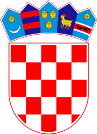 R E P U B L I K A  H R V A T S K AŠIBENSKO-KNINSKA ŽUPANIJA           OPĆINA KISTANJETrg sv Nikole 5, 22 305 KistanjeOPĆINSKI NAČELNIKKLASA:112-01/24-01/27URBROJ:2182-16-02-24-8Kistanje, 07. lipnja 2024.g.Na temelju Odluke o financiranju Ministarstva rada, mirovinskoga sustava, obitelji i socijalne politike (KLASA: 984-01/23-01/29, URBROJ: 524-07-02-01-01/2-24-19 od 8. veljače 2024. godine),te Ugovora o dodijeli bespovratnih sredstava za projekt “ Naša zajednica-Naša kuća-faza II!”, SF.3.4.11.01.0478 (KLASA: 406-05/24-01/09, URBROJ:2182-16-02-24-1 od 23. veljače 2024. godine) koji se financira iz Europskog socijalnog fonda plus u sklopu Operativnog programa “Učinkoviti ljudski potencijali 2021.-2027.” u okviru Poziva za dostavu projektnih prijedloga (Program Zaželi – prevencija institucionalizacije SF.3.4.11.01.) te članka 48. Statuta Općine Kistanje ( “Službeni vjesnik Šibensko-kninske županije ”, broj 3/21), načelnik Općine Kistanje raspisujePONOVLJENI JAVNI POZIVza prijam u radni odnos na određeno vrijeme za potrebe provedbe aktivnosti u sklopu projekta                                „Naša zajednica-Naša kuća-faza II!“ SF.3.4.11.01.0478Pozivaju se zainteresirane osobe  da dostave prijave za zasnivanje radnog odnosa na određeno vrijeme u Općini Kistanje, za potrebe provedbe aktivnosti u sklopu Projekta „Naša zajednica-Naša kuća-faza II!“ SF.3.4.11.01.0478 za radno mjesto radni-k/ca za pružanje socijalnih usluga potpore i podrške starijim osobama i osobama s invaliditetom u okviru programa Zaželi – prevencija institucionalizacije.Cilj ovog projekta je pružanje usluga potpore i podrške u svakodnevnom životu starijima od 65 godina i odraslim osobama s invaliditetom, povećanje socijalne uključenosti i prevencija institucionalizacije ranjivih skupina na području Općine Kistanje.Projektom će se usluga pružati 30 mjeseci za najmanje 132 osobe pripadnika ciljanih skupina kojima će se kroz projektne aktivnosti omogućiti unaprjeđenje kvalitete života. Svaki zaposleni radnik/ca pružat će potporu i podršku za najmanje šest krajnjih korisnika.Ukupna vrijednost projekta iznosi 990.000,00 eura. Bespovratna sredstva osigurana su iz Europskog socijalnog fonda plus (85 %) i iz Državnog proračuna Republike Hrvatske (15 %).1.  Poslodavac: Općina Kistanje 2. Zasnivanje radnog odnosa: ugovor o radu na određeno vrijeme (30 mjeseci uz probni rok od 3 mjeseca)3. Radno vrijeme: puno radno vrijeme4. Broj potrebnih radnika: 15. Mjesto rada: područje Općine Kistanje (svih 14 naselja; Kistanje, Modrino selo, Đevrske, Biovičino selo, Varivode, Smrdelje itd.).6. Podaci o plaći: bruto iznos plaće je u visini minimalne plaće, sukladno važećoj Uredbi Vlade Republike Hrvatske o visini minimalne plaće 7. Razina obrazovanja: nezavršena osnovna škola  osnovna škola   SSS 3 godine  SSS najviše  srednja škola 4 godine  viša ili prvostupanjska  fakultet, akademija, magisterij, doktorat8. Radno iskustvo: nije važno 9. Opis poslova: Pružanje usluge potpore i podrške u svakodnevnom životu za najmanje 6 starijih osoba i/ili odraslih osoba s invaliditetom.OBAVEZNA AKTIVNOST:Pružanje usluge potpore i podrške uz nabavu i podjelu paketa potrepština, koja obvezno uključuje:a) organiziranje prehrane (pomoć u pripremi obroka, nabavi hrane i dr.) i/ilib) obavljanje kućanskih poslova (pranje posuđa, pospremanje stambenog prostora, donošenje vode,ogrjeva i slično, organiziranje pranja i glačanja rublja, nabava lijekova i drugih potrepština i dr.) i/ilic) održavanje osobne higijene (pomoć u oblačenju i svlačenju, obavljanju drugih higijenskih potreba i dr.)d) zadovoljavanje drugih svakodnevnih potrebae) drugi poslovi, po nalogu poslodavca, vezani uz skrb starijih osoba i/ili odraslih osoba s invaliditetom10. Podnositelj prijave mora ispunjavati sljedeće uvjete:a) hrvatsko državljanstvob) punoljetnostSukladno članku 13. Zakona o ravnopravnosti spolova („Narodne novine“, broj 82/08 i 69/17) na Javni poziv se mogu javiti osobe oba spola11. Podnositelji prijava dužni su dostaviti:a) prijavni obrazacb) vlastoručno potpisani životopisc) presliku osobne iskaznicec) presliku dokaza o završenom obrazovanju (svjedodžba)d) ispis elektroničkog zapisa podataka Hrvatskog zavoda za mirovinsko osiguranje ili potvrda o podacima evidentiranim u evidenciji Hrvatskog zavoda za mirovinsko osiguranje, ne starije 3 mjeseca od dana objave Javnog pozivae) presliku uvjerenja da se protiv podnositelja prijave ne vodi kazneni postupak, a koje nije starije od 3 mjeseca od dana objave Javnog pozivaObrazac Prijave na Javni poziv može se preuzeti u zgradi općinske uprave radnim danom od 8,00 do 15,00 sati ili na web stranici općine www.kistanje.hrNepravovremene i neuredne prijave neće se razmatrati.Urednom prijavom smatra se prijava koja sadrži sve podatke i priloge navedene u ovom Javnom pozivu.Svi podnositelji prijava koji ispunjavaju uvjete navedene u ovom Javnom pozivu biti će pozvani na intervju koji provodi tročlano povjerenstvo imenovano od strane općinskog načelnika.Intervju se provodi osobnim razgovorom sa svakim pojedinim podnositeljem prijave, a utvrđuju se interesi i motiviranost za rad.Ako podnositelj prijave ostvaruje pravo prednosti pri zapošljavanju prema posebnim propisima, dužan je u prijavi na Javni poziv pozvati se na to pravo i ima prednost u odnosu na ostale kandidate samo pod jednakim uvjetima.Podnositelj prijave koji se poziva na pravo prednosti pri zapošljavanju sukladno članku 101. Zakona o hrvatskim braniteljima iz Domovinskog rata i članovima njihovih obitelji („Narodne novine“, broj 121/17, 98/19 i 84/21) dužan je dostaviti sve dokaze iz članka 103. citiranog Zakona. Dokazi potrebni za ostvarivanje prava prednosti prilikom zapošljavanja objavljeni su na internetskoj stranici Ministarstva hrvatskih branitelja Republike Hrvatske https://branitelji.gov.hr/zaposljavanje-843/843.Podnositelj prijave koji se poziva na pravo prednosti pri zapošljavanju sukladno članku 9. Zakona o profesionalnoj rehabilitaciji i zapošljavanju osoba s invaliditetom („Narodne novine“, broj 157/13, 152/14, 39/18 i 32/20) dužan je, uz dokaz o invaliditetu, dostaviti i dokaz o načinu prestanka radnog odnosa kod posljednjeg poslodavca.Podnositelj prijave koji se poziva na pravo prednosti pri zapošljavanju sukladno odredbi članka 48.f. Zakona o zaštiti civilnih i vojnih invalida rata („Narodne novine“, broj 33/92, 57/92, 77/92, 27/93, 58/93, 02/94, 76/94, 108/95, 108/96, 82/01, 103/03, 148/13 i 98/19) dužan je uz dokaz o invaliditetu, dostaviti i dokaz o načinu prestanka radnog odnosa kod posljednjeg poslodavca.Kandidat koji se poziva na pravo prednosti pri zapošljavanju sukladno odredbi članka 47. Zakona o civilnim stradalnicima iz domovinskog rata („Narodne novine“, broj 84/21), a koji u trenutku podnošenja prijave ispunjava uvjete za ostvarivanje toga prava, dužan je u prijavi pozvati se na to pravo i priložiti sve dokaze o ispunjavanju uvjeta iz predmetnog oglasa te sve dokaze o ispunjavanju uvjeta za ostvarivanje prava prednosti pri zapošljavanju iz članka 49. Zakona o civilnim stradalnicima iz domovinskog rata („Narodne novine“, broj 84/21). Dokazi potrebni za ostvarivanje prava prednosti prilikom zapošljavanja objavljeni su na internetskoj stranici Ministarstva hrvatskih branitelja Republike Hrvatske https://branitelji.gov.hr/zaposljavanje-843/843.Vrijeme i mjesto održavanja intervjua kandidati će biti obavješteni.  Osobe koje iz bilo kojeg razloga ne pristupe intervjuu smatrati će se da su odustale od prijave na ovaj Javni poziv.O ishodu Javnog poziva, podnositelji prijava, koji ispunjavaju tražene uvjete, biti će obaviješteni u zakonskom roku. Prije sklapanja ugovora o radu, odabrani podnositelji prijava će biti upućeni na provjeru zdravstvene sposobnosti. Troškove zdravstvenog pregleda snosi Općina Kistanje kao poslodavac.Pisana prijava može se dostaviti osobno ili poštanskim putem (preporučeno) na adresu: Općina Kistanje, Trg. sv. Nikole 5, 22305 Kistanje, s naznakom “ „Naša zajednica-Naša kuća-faza II!“ !“ u roku osam (8) dana od objave ovog Javnog poziva na Hrvatskom zavodu za zapošljavanje. Javni poziv biti će objavljen na mrežnoj stranici Hrvatskog zavoda za zapošljavanje i mrežnoj stranici Općine Kistanje                                                                                                                    OPĆINSKI NAČELNIK                                                                                                                                Goran ReljićPrilog:1. Obrazac Prijave na Ponovljeni javni pozivJavni poziv  je objavljen na oglasnoj ploči Općine Kistanje  dana   07.lipnja  2024.godine